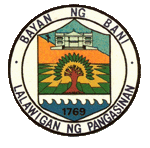             Republic of the PhilippinesProvince of PangasinanMUNICIPALITY OF BANI   Office of the Sangguniang BayanEXCERPT FROM THE JOURNAL OF PROCEEDING OF THE SANGGUNIANG BAYAN SPECIAL SESSION HELD ON APRIL 19, 2011 AT THE LEGISLATIVE BLDG., BANI, PANGASINAN.PRESENT:	Hon. Filipina C. Rivera			- Municipal Vice-Mayor/Presiding Officer	Hon. John Paul T. Navarro		- Municipal Councilor	Hon. Wilhelm C. Aquino		- Municipal Councilor	Hon. Cothera Gwen P. Yamamoto	- Municipal Councilor	Hon. Sesinando C. Estabillo		- Municipal Councilor	Hon. Rosalinda T. Acenas		- Municipal Councilor	Hon. Ruben C. Ampler			- Municipal Councilor	Hon. Marianito S. Castelo		- Municipal Councilor	Hon. Marietchu S. Navarro		- Mun. Councilor/Liga PresidentABSENT:	Hon. Tamerlane S. Olores		- Municipal Councilor	Hon. Mark Gringo B. Ampler		- PPSK PresidentAuthored by: SB Member John Paul T. NavarroSB RESOLUTION NO. 07-s2011RESPECTFULLY REQUESTING THE HONORABLE VICENTE SOTTO III, SENATOR, REPUBLIC OF THE PHILIPPINES TO EXTEND/PROVIDE FUND FOR THECONCRETING OF VARIOUS FARM TO MARKET ROADOF THE DIFFERENT BARANGAYS OF THE MUNICIPALITYOF BANI, PANGASINAN.	WHEREAS, the Municipality of Bani, Pangasinan is the westernmost town in the province of Pangasinan, whereby the main source of income of the majority of its residence is farming;	WHERAS, majority of its residents, most especially the farmers and the commuters, always dreamed of a road concreting projects so that their agricultural products be easily transported from their respective areas to the public market;	WHEREAS, because of the urgent request the towns people of Bani and in the interest of public welfare, this Honorable August Body thought it wise to knock from the bottom of the heart of the good Senator, Honorable Vicente Sotto III;	NOW, THEREFORE, in view of the foregoing and upon motion of Municipal Councilor John Paul T. Navarro, duly seconded by Municipal Councilor Marietchu Navarro-Natividad, it was resolved as it is hereby.	RESOLVED, to request the Honorable Vicente Sotto II, Senator, Republic of the Philippines to extend/provide fund for the concreting of various Farm-to-Market Road of the different Barangays of the Municipality of Bani, Pangasinan;	RESOLVED, FURTHER, 	that the following are identified projects being requested by this Hionorable August Body, to wit:            Republic of the PhilippinesProvince of PangasinanMUNICIPALITY OF BANI   Office of the Sangguniang BayanPage -2-Name of Barangay						ProjectsPoblacion						Concreting of RoadsRanao							3 km. Farm-to-Market RoadSan Simon						2 km. Farm-to-Market RoadDacap Sur						1 km. Farm-to-Market RoadCentro Toma						1 km. Farm-to-Market RoadTipor							1 km. Farm-to-Market RoadRanom Iloco						1 km. Farm-to Market RoadAmbabaay 						1 km. Farm-to Market Road	RESOLVED, FINALLY, to forward copies of this resolution to the Honorable Vicente Sotto III, Senator, Republic of the Philippines for his kind consideration and favorable approval, and also to the Honorable Municipal Mayor, Marcelo E. Navarro, Jr. for his favorable endorsement/ recommendation on the matter.	“ADOPTED”CERTIFICATION	I HEREBY CERTIFY that this SB Resolution was finally passed by the Sangguniang Bayan of Bani, Pangasinan on February 21, 2011.									EUGENIA F. CAMBA								      Secretary to the SanggunianATTESTED:		HON. FILIPINA C. RIVERA	Municipal Vice-Mayor/Presiding OfficerAPPROVED:		HON. MARCELO E. NAVARRO, Jr.		             Municipal Mayor